Санкт-Петербургское государственное учреждение дополнительного образования «Детская школа искусств имени И.Ф. Стравинского» 
Библиотека семейного чтения города Ломоносова«Маэстро тысячи одного стиля»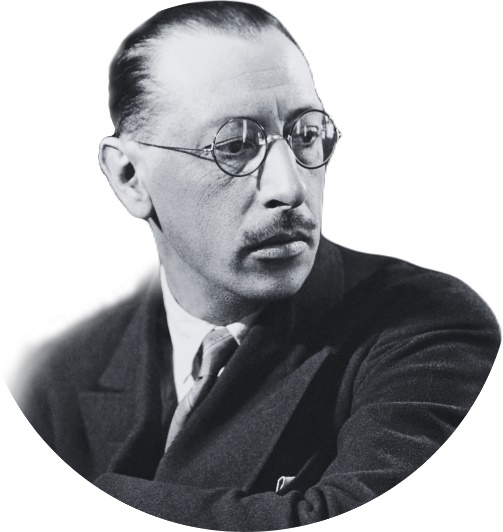 МУЗЫКАЛЬНО-ТЕОРЕТИЧЕСКАЯ КОНФЕРЕНЦИЯК 140-ЛЕТИЮ СО ДНЯ РОЖДЕНИЯ И. Ф. СТРАВИНСКОГО21-22 мая 2022
Санкт-ПетербургМУЗЫКАЛЬНО-ТЕОРЕТИЧЕСКАЯ КОНФЕРЕНЦИЯК 140-ЛЕТИЮ СО ДНЯ РОЖДЕНИЯ И. Ф. СТРАВИНСКОГО«Маэстро тысячи одного стиля»ПРОГРАММА21 МАЯ - 16.30ДШИ им. И. Ф. Стравинского: Санкт-Петербург, 
г. Ломоносов. Ораниенбаумский пр., д. 42, стр.1Открытие конференции:И. Стравинский Увертюра из балета «Пульчинелла»исполняет фортепианный дуэт СВЕТЛАНА НИКУЛИНА и АНАСТАСИЯ ВЕЛИКОРОДНАЯПриветственное слово: 
Елена Карманова, директор ДШИ им. И.Ф. Стравинского
Евгения Добротина, вице-президент фонда семьи 
Ф.И. Стравинского и его сыновей
СЕРГЕЙ ОСКОЛКОВ, заслуженный деятель искусств России, профессор, композитор, пианист22 МАЯ - 15.00Библиотека семейного чтения города Ломоносова: 
Санкт-Петербург, г. Ломоносов, ул. Победы, д.1Презентация рекомендательного библиографического указателя «Игорь Федорович Стравинский (1882-1971)» Наталья Глоза, заведующая библиотекой семейного чтения города Ломоносова«Путеводитель по источникам: к 140-летию со дня рождения И. Ф. Стравинского» аудиогид на платформе izi.TRAVELМария Савина, библиограф библиотеки семейного чтения города Ломоносова«И. Стравинский и «Мир искусства» - лекция 
Виктор Гребенюк, искусствовед, преподаватель Детской школы искусств им. И.Ф. СтравинскогоИ. Стравинский Серенада из «Итальянской сюиты»исполняет инструментальный дуэт НИКОЛЬ ДЕМЕНЬШИНА (домра), ПОЛИНА КОШЕЛЕВА (фортепиано)преп. Быстрицкая Е.В., Алексеева И.А.«Город в желтых тонах. Стравинский о Санкт-Петербурге»КОШЕЛЕВА ПОЛИНА, 8 класснаучный руководитель Мещерякова И.И.И. Стравинский Полька из сюиты №2 для камерного оркестраисполняет фортепианный дуэт АЛИСА МАРКИНА и ЛАРИСА ВАРДАНЯН преп. Никулина С.Н.«Учитель и ученик: Н. Римский-Корсаков и И. Стравинский»ЛАКОМОВА АНАСТАСИЯ, 8 класс научный руководитель Лукина И.В.И. Стравинский «Пастораль»исполняет инструментальный дуэт ЛАРИСА ЧИПИГА (саксофон), ЮЛИЯ ПОСПЕЛОВА (фортепиано)«Сказочные сюжеты в творчестве И. Ф. Стравинского»ДЕМЕНЬШИНА НИКОЛЬ, 8 класснаучный руководитель Лукина И.В.И. Стравинский Финал из балета «Жар-Птица», «Выход из царства Кащеева»
исполняет фортепианный дуэт СВЕТЛАНА НИКУЛИНА и АНАСТАСИЯ ВЕЛИКОРОДНАЯИ. Стравинский Гавот из «Итальянской сюиты»исполняет инструментальный дуэт ЕКАТЕРИНА БЫСТРИЦКАЯ (домра), ИРИНА АЛЕКСЕЕВА (фортепиано)«Игорь Стравинский в портретах и лицах» ШИХРАГИМОВА ВЕРОНИКА, 8 класснаучный руководитель Мещерякова И.И.«Некоторые черты творческого портрета И. Стравинского»ШКУНТИК МИХАИЛ, 9 класснаучный руководитель Казанская Е.Ю.И. Стравинский Гимн из Серенады Ля-мажорисполняет АНАСТАСИЯ ВЕЛИКОРОДНАЯ (фортепиано)И. Стравинский Тангоисполняют ВАРВАРА РОЗЕНФЕЛЬД (скрипка), 
АННА ПАВЛОВСКАЯ (фортепиано)И. Стравинский «Масленица», фрагмент из балета «Петрушка» исполняет ЕВГЕНИЯ САРКИСЯН (фортепиано)«Стравинский - детям» преподаватель ЕЛЕНА БЕЛОВАИ. Стравинский «Тили-бом»исполняет ансамбль «ЗВОНКИЕ СТРУНЫ»руководитель Баскакова Ю.В., концертмейстер Щеколдина И.В.Ведущая ЕЛЕНА БЕЛОВА